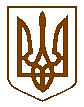 Баришівська  селищна  радаБроварського  районуКиївської  області                                                      VIIІ скликанняР І Ш Е Н Н Я      09.04.2021                                                                                         № 413-07-08Про надання дозволу на проведенняекспертної грошової оцінки земельної ділянкиТОВ «Кофімпекс» для подальшого її викупу	 Відповідно до   ст.127, 128 Земельного кодексу України, ст.26 Закону України „Про місцеве самоврядування в Україні”, розглянувши заяву (клопотання) генерального директора ТОВ «Кофімпекс» Ю.Д.Дьяконова (м.Київ, вул.Павлівська,9, літ.В), про дозвіл на проведення експертної грошової оцінки земельної ділянки для подальшого її викупу площею 0,50 га для розміщення та експлуатації основних, підсобних і допоміжних будівель та споруд підприємств переробної, машинобудівної та іншої промисловості, враховуючи рекомендації комісії  з  питань  регулювання  земельних ресурсів та  відносин, містобудування та архітектури охорони довкілля та благоустрою населених пунктів селищна рада                                                            в и р і ш и л а:          1.Надати згоду на проведення експертної грошової оцінки земельної ділянки з подальшим її викупом площею 0,50 га, для розміщення та експлуатації основних, підсобних і допоміжних будівель та споруд підприємств переробної, машинобудівної та іншої промисловості, розташовану в смт Баришівка по вул.Богдана Хмельницького,137А, яка передана в постійне користування ТОВ «Кофімпекс».         2.Оприлюднити  рішення на офіційному веб-сайті Баришівської селищної ради.         3.Контроль за виконанням рішення покласти на постійну комісію з питань  регулювання земельних ресурсів та відносин, містобудування та архітектури, охорони довкілля та благоустрою населених пунктів.              Секретар селищної ради                                       Надія СЛУХАЙ     